Competitor’s must complete and sign this form to certify that their model conforms to the current class rules. 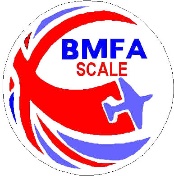  2023 FREE FLIGHTCOMPETITOR’S DECLARATION FORM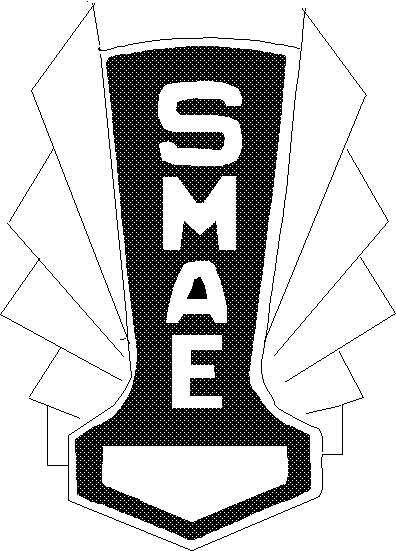 NameBMFA No:BMFA No:BMFA No:BMFA No:ClassClassModel Model WeightWing LoadingScaleScaleCruise Speed You must declare any third-party input to the design, build and finishing of the model and identify any parts of the model that have not been entirely designed and constructed by you. This excludes R/C and electronic equipment, engines, fuel system components and fasteners. You must declare any third-party input to the design, build and finishing of the model and identify any parts of the model that have not been entirely designed and constructed by you. This excludes R/C and electronic equipment, engines, fuel system components and fasteners.Answer all the questions by entering YES or NO as appropriate In the box -----------------------------------► Was this model researched, designed and built entirely by you Was this model built using a commercially available design or plan. If YES state designer…………………….Was this model built from a kit. If YES, state kit manufacturer’s name …………………………………………INDICATE IF ANY ITEMS ARE DESIGNED SUPPLIED OR MANUFACTURED BY A THIRD PARTY If you need more space use the other side of this form and tick this box ------------------------------------------------►CERTIFICATIONI declare that my model conforms to the BMFA General Rules, Scale General Rules and Scale Class rules and that the answers to the questions are correct.Signature ……………………………………………………………………Date……………………………………………..CERTIFICATIONI declare that my model conforms to the BMFA General Rules, Scale General Rules and Scale Class rules and that the answers to the questions are correct.Signature ……………………………………………………………………Date……………………………………………..